ООО «ЭНЕРГО-ЭКСПЕРТ»Схема теплоснабжения поселка Верхний Ландех 
Верхнеландеховского муниципального района Ивановской области на период 2017-2027 гг.Актуализация на 2023 г.Книга 1. Утверждаемая часть схемы теплоснабженияМуниципальный контракт №   от 11.01.2022 годаОрганизация разработчик: ООО «ЭНЕРГО-ЭКСПЕРТ»                   Директор                                                       А.Б. Калинников2022 годСодержаниеВведениеУтверждаемая часть схемы теплоснабжения поселка Верхний Ландех Верхнеландеховского муниципального района Ивановской области на период 2017-2027 гг. разработана на основе обосновывающих материалов (см. книгу 2). Актуализация схемы теплоснабжения поселка Верхний Ландех осуществлялась согласно Муниципальный контракт №   от 11.01.2022 годамежду Управлением коммунального хозяйства администрацией Верхнеландеховского муниципального района Ивановской области (Заказчик) и энергоаудиторской компанией ООО «Энерго-Эксперт» (Исполнитель). При разработке схемы теплоснабжения Исполнитель руководствовался, прежде всего, федеральным законодательством в области теплоснабжения, энергосбережения и повышения энергетической эффективности:-от 27 июля 2010 года № 190-ФЗ «О теплоснабжении»;-от 23.11.2009г. № 261-ФЗ «Об энергосбережении и о повышении энергетической эффективности и о внесении изменений в отдельные законодательные акты РФ»;-постановление Правительства Российской Федерации от 22 февраля 2012 г. № 154 «О требованиях к схемам теплоснабжения, порядку разработки и утверждения».При разработке отдельных разделов документа использовались и другие руководящие документы и справочная литература. Для разработки схемы теплоснабжения Исполнитель использовал градостроительный план и произвел сбор информации:-о населенном пункте и перспективах его развития;-о теплоснабжающих организациях, их оборудовании, тепловых сетях, производственно-экономических показателях;-о нормативах теплоснабжения, тарифах на тепловую энергию.Поскольку требованиями к схемам теплоснабжения для населенных пунктов с численностью населения до 10 тыс. чел. обязательный перечень тем и разделов не определен, в данном проекте рассмотрены только те вопросы и проблемы, которые имеют место в поселка Верхний Ландех. Не рассмотрены не присущие для поселка Верхний Ландех вопросы:-потребление тепловой энергии (мощности) и теплоносителя объектами, расположенными в производственных зонах;-значения существующей и перспективной резервной тепловой мощности источников теплоснабжения с выделением аварийного резерва и резерва по договорам на поддержание резервной тепловой мощности;-графики совместной работы источников тепловой энергии, функционирующих в режиме комбинированной выработки электрической и тепловой энергии;-меры по переоборудованию котельных в источники комбинированной выработки электрической и тепловой энергии для каждого этапа;-меры по переводу котельных, размещенных в существующих и расширяемых зонах действия источников комбинированной выработки тепловой и электрической энергии, в пиковый режим работы для каждого этапа, в том числе график перевода;-решения о загрузке источников тепловой энергии, распределении (перераспределении) тепловой нагрузки потребителей тепловой энергии в каждой зоне действия системы теплоснабжения между источниками тепловой энергии, поставляющими тепловую энергию в данной системе теплоснабжения, на каждом этапе;-предложения по строительству и реконструкции тепловых сетей, обеспечивающих перераспределение тепловой нагрузки из зон с дефицитом располагаемой тепловой мощности источников тепловой энергии в зоны с резервом располагаемой тепловой мощности источников тепловой энергии (использование существующих резервов);-предложения по строительству и реконструкции тепловых сетей для обеспечения перспективных приростов тепловой нагрузки в осваиваемых районах поселения, городского округа под жилищную, комплексную или производственную застройку.1. Показатели перспективного спроса на тепловую энергию (мощность) и теплоноситель в установленных границах территории поселка Верхний Ландех 1.1. Площадь строительных фондов и приросты площади строительных фондовТаблица 1.1.1Динамика изменения численности населения поселка Верхний ЛандехВеличина существующих строительных фондов и прирост отапливаемой площади  объектов строительства многоквартирных домов, индивидуальных жилых домов, общественных зданий, приведены в таблице 1.1.2.Ввод в и вывод из эксплуатации жилого фонда и общественно-деловых зданий в период актуализации не планируется.Величины существующей отапливаемой площади строительных фондов на 2022г.Таблица 1.1.21.2.Существующие и перспективные объемы потребления  на тепловую энергию (мощность) и теплоноситель в установленных  границах  действия источников Существующие и перспективные объемы потребления  на тепловую энергию (мощность) и теплоноситель в установленных  границах  действия источников на территории поселка Верхний Ландех предоставлен в Таблице 1.1.3-1.1.6.Горячее водоснабжение отсутствует.Характеристика спроса на тепловую энергию и тепловую мощность в системе теплоснабжения котельная № 1 в зоне деятельности единой теплоснабжающей организации  ООО «Теплосети»Таблица 1.1.3Характеристика спроса на тепловую энергию и тепловую мощность в системе теплоснабжения котельная № 2 в зоне деятельности единой теплоснабжающей организации  ООО «Теплосети».Таблица 1.1.4Характеристика спроса на тепловую энергию и тепловую мощность в системе теплоснабжения котельная № 3 в зоне деятельности единой теплоснабжающей организации  ООО «Теплосети»Таблица 1.1.5Характеристика спроса на тепловую энергию и тепловую мощность в системе теплоснабжения котельная №4 в зоне деятельности единой теплоснабжающей организации  ООО «Теплосети»Таблица 1.1.62. Существующие и перспективные балансы располагаемой тепловой мощности источников тепловой энергии и тепловой нагрузки потребителейОписание существующих зон  действия источников тепловой энергии п. Верхний Ландех.Котельные ООО «Теплосети»  географически расположены в разных  частях п. Верхний Ландех и обслуживает потребителей тепловой энергии: в т. ч. жилые дома, школа, детский сад, административные  здания, больница. Средняя протяженность тепловых сетей от котельных до наиболее удаленных потребителей составляет от 0,1 до 1,5 км. Таким образом, котельные приближены к объектам теплоснабжения. Следовательно, тепловые потери и затраты электроэнергии на передачу теплоты в такой системе минимальны, однако  велики затраты на  приобретение топлива, содержание персонала котельных. Расчетная подключенная тепловая нагрузка на котельных составляет 2,930 Гкал/ч. Увеличение зоны действия котельных не предусмотрено. Зоны действия единой теплоснабжающей организации показаны на рисунке 2.1.Баланс тепловой мощности котельной в системе теплоснабжения котельная №1, в зоне действия единой теплоснабжающей организации ООО «Теплосети», Гкал/чТаблица 2.1Баланс тепловой мощности котельной в системе теплоснабжения котельная №2, в зоне действия единой теплоснабжающей организации ООО «Теплосети», Гкал/чТаблица 2.2Баланс тепловой мощности котельной в системе теплоснабжения котельная №3, в зоне действия единой теплоснабжающей организации ООО «Теплосети», Гкал/чТаблица 2.3Баланс тепловой мощности котельной в системе теплоснабжения котельная №4, в зоне действия единой теплоснабжающей организации ООО «Теплосети», Гкал/чТаблица 2.4Суммарный баланс тепловой мощности в зоне действия единой теплоснабжающей организации ООО «Теплосети», Гкал/чТаблица 2.52.1 Существующие и перспективные балансы располагаемой тепловой мощности источников тепловой энергии и тепловой нагрузки потребителейТаблица 2.6Структура существующих тепловых нагрузок в зонах действия источников тепловой энергии приведена в Таблице 2.6. Увеличение этих нагрузок согласно градостроительному плану в ближайшей и отдаленной перспективе не планируется.Всё новое строительство планируется в  усадебных одноквартирных жилых домах, которые будут иметь индивидуальное отопление. Прирост  площади ИЖС планируется в объеме 200 м2/год. Для индивидуальных жилых домов с отапливаемой площадью до 100 м2 нормативный расход тепловой энергии на отопление составляет 120 кДж/(м2*оС*сут.) или 186,3 кВт*ч/м2(1кДж=0,278Вт*ч).Дополнительное потребление тепловой энергии может быть рассчитано по формуле:Гкал/год 	                 		(1)Потребление тепловой энергии на ГВС может быть рассчитано по формуле:Гкал/год 			    	(6)Расчетная тепловая нагрузка на ГВС может быть определена по потреблению воды в час наибольшего водопотребления gгвmax:Qогвс = gгвmax*nпотр.*qгв/1000   Гкал/ч                                                              (7) принимается  gгвmax = 10 л/ч.2.2 Описание существующих и перспективных зон действия индивидуальных источников тепловой энергииИндивидуальное теплоснабжение  на территории  поселка  Верхний Ландех преобладает в частном секторе и ряде учреждений и организаций  и  осуществляется от дровяных печей, индивидуальных котлов, а также автономных систем энергоснабжения, топливом является каменный уголь, дрова.2.3 Источники теплоснабженияЦентрализованное теплоснабжение поселка Верхний Ландех осуществляется от следующих источников тепловой энергии Таблица 2.3.1. Производство и транспортировка тепловой энергии осуществляет теплоснабжающая организация ООО «Теплосети».Таблица 2.3.1Радиус эффективного теплоснабжения, определяемый в соответствии с методическими указаниями по разработке схем теплоснабженияЭффективный радиус теплоснабжения – максимальное расстояние от теплопотребляющей установки до ближайшего источника тепловой энергии в системе теплоснабжения, при превышении которого подключение теплопотребляющей установки к данной системе теплоснабжения нецелесообразно по причине увеличения совокупных расходов в системе теплоснабжения. Иными словами, эффективный радиус теплоснабжения определяет условия, при которых подключение теплопотребляющих установок к системе теплоснабжения нецелесообразно по причинам роста совокупных расходов в указанной системе. Учет данного показателя позволит избежать высоких потерь в сетях, улучшит качество и снизит расходы на теплоснабжение.Методика расчета эффективного радиуса теплоснабжения основывается на определении допустимого расстояния от источника тепла двухтрубной теплотрассы с заданным уровнем потерь и состоит из следующих задач;-Расчет нормативных тепловых потерь тепловой энергии в тепловых сетях котельных ООО «Теплосети». Данные не предоставлены.Расчетная величина эффективного радиуса теплоснабжения и расчетная себестоимость транспорта тепловой энергии в разрезе каждого источника тепловой энергии не предоставлена.  Графическое обозначение отсутствует.3. Существующие и перспективные балансы теплоносителяБаланс теплоносителя в зонах действия источников теплоснабжения приведен в Таблице 3.1. В балансе учтено наличие (отсутствие) водоподготовительных установок на котельных, а также объем теплоносителя в системах теплопотребления потребителей. Данные об объёмах системы теплопотребления у потребителей не предоставлены и определены расчетным путем. ИТП отсутствуют.Установка для подпитки системы теплоснабжения на теплоисточнике должна обеспечивать подачу в тепловую сеть в рабочем режиме воду соответствующего качества и аварийную подпитку водой из систем хозяйственно-питьевого или производственного водопроводов.Для открытых и закрытых систем теплоснабжения должна предусматриваться дополнительно аварийная подпитка химически не обработанной и не деаэрированной воды, расход которой принимается в количестве 2% среднегодового объема воды в тепловой сети и присоединенных системах теплоснабжения независимо от схемы присоединения (за исключением систем горячего водоснабжения, присоединенных через водоподогреватели), если другое не предусмотрено проектными (эксплуатационными) решениями. При наличии нескольких отдельных тепловых сетей, отходящих от коллектора источника тепла, аварийную подпитку допускается определять только для одной наибольшей по объему тепловой сети. Для открытых систем теплоснабжения аварийная подпитка должна обеспечиваться только из систем хозяйственно-питьевого водоснабжения.Информация о производительности водоподготовительных установок теплоносителя для тепловых сетей и максимального потребления теплоносителя в аварийных режимах систем теплоснабжения не предоставлена. По факту заполнение и подпитка тепловых сетей производится из хоз-питьевого водопровода. Баланс теплоносителя в зонах действия источников теплоснабженияТаблица 3.13.1 Существующие и перспективные балансы производительности водоподготовительных установок источников тепловой энергии для компенсации естественных потерь теплоносителя и в аварийных режимах работы систем теплоснабжения.Существующий и перспективный расход воды на компенсацию потерь и затрат теплоносителя при передаче тепловой энергии в зоне действия котельных «в зоне деятельности единой теплоснабжающей организации ООО «Теплосети», м3 приведенный в таблице 3.1.1.Тепловые нагрузки и объем тепловых сетей теплоснабжающих организаций  в перспективе изменению не подлежат, и до 2028 года баланс теплоносителя в системах теплоснабжения будет иметь вид. Таблица 3.1.1Баланс теплоносителя в системах теплоснабжения, м33.2. Топливные балансы источников тепловой энергии и система обеспечения топлива       Топливный баланс источников тепловой энергии за 2021-2022 год Таблица 3.2.1Виды резервного и аварийного топливаРезервное и аварийное топливо на источниках тепловой энергии поселка Верхний Ландех не используется.3.4  Перспективные топливные балансыПерспективные топливные балансы для каждого источника тепловой энергии по видам основного, резервного и аварийного топлива на каждом этапе в зоне деятельности единой теплоснабжающей организации  ООО «Теплосети».Перспективные топливные балансы по источникам тепловой энергииТаблица 3.44.Основные положения сценария развития системы теплоснабженияОдним из вариантов развития систем теплоснабжения является газификация источников тепловой энергии (котельных). Согласно генерального плана Верхнеландеховского муниципального района проектом запланировано мероприятия на расчетный срок (до 2037 г.) по строительству межпоселкового газопровода высокого давления от перспективной ГРС п. Пестяки до п. Верхний Ландех для газификации Верхнеландеховского района, сетей газоснабжения для центрального поселка Верхний Ландех, и населенных пунктов Верхнеландеховского городского поселения, создание условий для строительства новых блочных модульных котельных, теплотрасс, газификации жилого фонда, объектов социальной сферы, где основным видом топлива является природный газ. Котельная №1	1 Вариантом развития системы теплоснабжения котельной №1 является газификация котельной, при условии газификации населённого пункта.	2 Вариантом развитие системы теплоснабжения котельной №1 является развитие на базовом уровне, с условием обеспечения качественного и надёжного теплоснабжения потребителей.	Котельная №2	1 Вариантом развития системы теплоснабжения котельной №2 является газификация котельной, при условии газификации населённого пункта.	2 Вариантом развитие системы теплоснабжения котельной №2 является развитие на базовом уровне, с условием обеспечения качественного и надёжного теплоснабжения потребителей.Котельная, №3	1 Вариантом развития системы теплоснабжения котельной №3 является газификация котельной, при условии газификации населённого пункта.	2 Вариантом развитие системы теплоснабжения котельной №3 является развитие на базовом уровне, с условием обеспечения качественного и надёжного теплоснабжения потребителей.	Котельная №4	1 Вариантом развития системы теплоснабжения котельной №4 является газификация котельной, при условии газификации населённого пункта.	2 Вариантом развитие системы теплоснабжения котельной №4 является развитие на базовом уровне, с условием обеспечения качественного и надёжного теплоснабжения потребителей.Обоснование выбора приоритетного сценария развития теплоснабжения поселенияПриоритетным развитием систем теплоснабжения является мероприятие запланированное на расчетный срок (до 2037 г.) по строительству межпоселкового газопровода высокого давления от перспективной ГРС п. Пестяки до п. Верхний Ландех для газификации Верхнеландеховского района, сетей газоснабжения для центрального поселка Верхний Ландех, и населенных пунктов Верхнеландеховского городского поселения, создание условий для строительства новых блочных модульных котельных, теплотрасс, газификации жилого фонда, объектов социальной сферы, где основным видом топлива является природный газ. 5. Предложения по строительству, реконструкции, техническому перевооружению и (или) модернизации источников тепловой энергииПредложения по строительству источников тепловой энергии, обеспечивающих перспективную тепловую нагрузку на осваиваемых территориях поселения, городского округа, для которых отсутствует возможность или целесообразность передачи тепловой энергии от существующих или реконструируемых источников тепловой энергииПредложения отсутствуют.Предложения по реконструкции источников тепловой энергии, обеспечивающих перспективную тепловую нагрузку в существующих и расширяемых зонах действия источников тепловой энергииПредложения отсутствуют.6.Предложения по техническому перевооружению источников тепловой энергии с целью повышения эффективности работы систем теплоснабженияСогласно предоставленной информации от ООО «Теплосети», в период 2018-2026 гг. планируются следящие мероприятийТаблица 6.1Меры по выводу из эксплуатации, консервации и демонтажу избыточных источников тепловой энергии, а также источников тепловой энергии, выработавших нормативный срок службы, в случае если продление срока службы технически невозможно или экономически нецелесообразноМеры отсутствуют.7. Предложения по строительству и реконструкции и (или) модернизации тепловых сетей и сооружений на нихВ соответствии с  предоставленной информации от ООО «Теплосети», в период 2022-2026 гг. планируются следующие мероприятияТаблица 7.1Предложений по реконструкции и строительству тепловых сетей, обеспечивающих перераспределение тепловой нагрузки из зон с дефицитом тепловой мощности в зоны с избытком тепловой мощности (использование существующих резервов)Дефицит тепловой мощности в зонах действия источников отсутствуют.Предложений по строительству тепловых сетей для обеспечения перспективных приростов тепловой нагрузки под жилищную, комплексную или производственную застройку во вновь осваиваемых районах поселения.Прирост тепловой нагрузки отсутствует.Предложений по строительству тепловых сетей, обеспечивающих условия, при наличии которых существует возможность поставок тепловой энергии потребителям от различных источников тепловой энергии при сохранении надежности теплоснабженияПредложения отсутствуют.Предложений по строительству или реконструкции тепловых сетей для повышения эффективности функционирования системы теплоснабжения, в том числе за счет перевода котельных в пиковый режим работы или ликвидации котельныхПредложения отсутствуют.Предложений по строительству тепловых сетей для обеспечения нормативной надежности теплоснабженияПредложения отсутствуют.Предложений по реконструкции тепловых сетей с увеличением диаметра трубопроводов для обеспечения перспективных приростов тепловой нагрузкиПредложения отсутствуют.Предложений по реконструкции тепловых сетей, подлежащих замене в связи с исчерпанием эксплуатационного ресурсаПредложения отсутствуют.Предложений по строительству и реконструкции насосных станций.Предложения отсутствуют.Предложения по перспективной установленной тепловой мощности каждого источника тепловой энергии с учетом аварийного и перспективного резерва тепловой мощности с предложениями по утверждению срока ввода в эксплуатацию новых мощностейПредложения отсутствуют.Предложения по вводу новых и реконструкции существующих источников тепловой энергии с использованием возобновляемых источников энергии, а также местных видов топливаПредложения отсутствуют.7.1 Инвестиции в строительство, реконструкцию, техническое перевооружение и (или) модернизациюПредложения по величине необходимых инвестиций в строительство, реконструкцию, техническое перевооружение и (или) модернизацию источников тепловой энергииСогласно предоставленной информации от ООО «Теплосети», в период 2020-2026 гг. планируются следящие мероприятий7.2 Предложения по источникам и условиям инвестиций, обеспечивающих финансовые потребностиПроведения всех мероприятий по развитию системы теплоснабжения п. Верхний Ландех реально возможно с привлечением средств частных инвесторов, в рамках формы возврата вложенных средств через механизм инвестиционного проекта.Концессионер разрабатывает и утверждает в установленном порядке инвестиционную программу с инвестиционным тарифом на тепловую энергию. Возврат инвестиций обеспечивается за счет таких составляющих тарифа, как амортизационные отчисления, расходы на капитальные вложения (до 7% от суммарных затрат), плановая прибыль (5% от суммарных затрат), Небольшие по объемам работы эксплуатирующие организации могут выполнить за счет собственных средств.Для привлечения инвесторов, снижения их рисков администрация поселения может решить вопрос о закреплении в их собственность построенных или реконструированных объектов. В отношении муниципальных объектов коммунальной теплоэнергетики федеральным законодательством наложен запрет на их приватизацию. Однако администрация муниципального района и сельского поселения может решить вопрос о закреплении реконструированных объектов в собственность инвестора путем списания отработавшего свой ресурс оборудования котельных, перевода здания котельной в разряд непроизводственных объектов и продаже его инвестору по договору инвестирования. При этом тепловые сети от котельных остаются в собственности муниципалитета, передаются эксплуатирующей организации инвестора в долгосрочную аренду и являются одним из гарантов исполнения инвестором своих обязательств. Если концессионным соглашением будет предусмотрена концессионная плата, то муниципалитет, как собственник тепловых сетей, обязан софинансировать работы по их ремонту, или компенсировать эксплуатирующей организации затраты по проведению этих работ за счет части арендной (концессионной) платы.Инвесторами проекта реконструкции системы теплоснабжения п. Верхний Ландех могут также стать: -фонд энергосбережения Ивановской  области;-федеральный и региональный бюджеты в форме государственных субсидий на реализацию программ энергосбережения и повышения энергетической эффективности;-частные инвесторы в форме энергосервисного контракта.Одним из главных элементов в привлечении инвесторов и разработке инвестиционных проектов является определение тем и объектов инвестирования на основе тщательного анализа состояния систем теплоснабжения, принятие оптимальных технических решений, подготовка технико-экономических обоснований, технических заданий на проектирование и разработка технических проектов. Все эти работы должны проводиться в короткие сроки и на высоком профессиональном уровне. Для проведения работ по подготовке инвестиционных проектов целесообразно привлекать энерго-инженеринговую компанию – оператора проекта. Обоснованные предложения по источникам инвестиций, обеспечивающих финансовые потребности для осуществления строительства, реконструкции, технического перевооружения и (или) модернизации источников тепловой энергии и тепловых сетейВ соответствии со статьей 23 п.4 ФЗ №190 «О теплоснабжении»: «Реализация включенных в схему теплоснабжения мероприятий по развитию системы теплоснабжения, по достижению установленных в инвестиционных программах организаций, осуществляющих регулируемые виды деятельности в сфере теплоснабжения, органами исполнительной власти субъекта Российской Федерации плановых значений показателей надежности и энергетической эффективности объектов теплоснабжения, а так же мероприятий по приведению качества горячей воды в открытых системах теплоснабжения в соответствие с установленными требованиями осуществляется в соответствии с инвестиционными программами теплоснабжающих организаций…», таким образом, инвестиции связанные с финансовой потребностью для осуществления строительства, реконструкции, технического перевооружения и (или) модернизации указанные в инвестиционных программах возлагаются на  ЕТО и органы исполнительной власти субъекта Российской Федерации.Инвестиционные программы теплоснабжающих организаций по объектам теплоснабжения, расположенных на территории п. Верхний Ландех, на момент актуализации схемы теплоснабжения поселения отсутствуют. Расчеты экономической эффективности инвестицийРасчет экономической эффективности не проводился.Расчеты ценовых (тарифных) последствий для потребителей при реализации программ строительства, реконструкции, технического перевооружения и (или) модернизации систем теплоснабженияРасчеты ценовых (тарифных) последствий для потребителей при реализации программ строительства, реконструкции, технического перевооружения и (или) модернизации систем теплоснабжения РСО отсутствуют.8. Температурный график отпуска тепловой энергии для каждого источника тепловой энергии  ООО «Теплосети»Отпуск тепловой энергии в тепловые сети от источников тепловой энергии осуществляется по принципу качественного регулирования, путем изменения температуры сетевой воды в подающем трубопроводе в соответствии с фактической температурой наружного воздуха. Регулирование отпуска тепла от котельных осуществляется по температурному графику 95/70 °С.Фактические температурные режимы отпуска тепла в тепловые сети и их соответствие утвержденным графикам регулирования отпуска тепла в тепловые сети9.  Сведения о бесхозяйных тепловых сетяхВсе тепловые сети и котельные, находящиеся на территории  п. Верхний Ландех, являются собственностью Верхнеландеховского муниципального района Ивановской области, и переданы в концессию и в эксплуатационную ответственность теплоснабжающей организации – ООО «Теплосети».В процессе эксплуатации теплосетевого хозяйства бесхозяйных тепловых сетей не установлено. Если в процессе эксплуатации тепловых сетей будут выявлены их бесхозяйные участки, то они должны быть инвентаризированы, приняты на баланс в казну района и переданы в аренду эксплуатирующим теплоснабжающим организациям.10. Условия и организация перехода собственников квартир в многоквартирных домах на индивидуальное теплоснабжениеВ соответствии с действующим законодательством переход собственников квартир в многоквартирных домах на индивидуальное теплоснабжение с использованием природного газа возможен при соблюдении следующих условий:Согласие всех собственников жилых помещений данного многоквартирного дома, остающихся на центральном отоплении, оформленное протоколом собрания собственников в установленном порядке.Согласование с поставщиком природного газа и газораспределительной организацией условий на поставку в данный многоквартирный дом требуемого количества природного газа.Наличие проекта установки газового оборудования, согласованного с газоснабжающей организацией, а  в случае прокладки дымоходов по фасадам здания, с архитектором муниципального района.В случае, если в многоквартирном доме остается хотя бы 1 квартира на центральном отоплении, необходим проект реконструкции системы отопления и ГВС дома, разработанный специализированной проектной организацией и согласованный с теплоснабжающей организацией.Реконструкция системы отопления дома в соответствии с разработанным и согласованным проектом и сдача работ по акту теплоснабжающей организации.Бремя выполнения всех выше указанных условий несут собственники квартир, переходящих на индивидуальное теплоснабжение. При неисполнении хотя бы одного из условий теплоснабжающая организация вправе считать договор поставки тепловой энергии не расторгнутым, и продолжать взимать плату за отопление по показаниям общедомовых узлов учета или по существующим нормативам. При наличии от многоквартирного дома значительного количества заявок на переход к индивидуальному теплоснабжению администрация сельского поселения проводит с собственниками помещений организационную работу о переходе ими на индивидуальное теплоснабжение всем домом. В этом случае сокращаются затраты собственников помещений на оборудование индивидуального теплоснабжения, так как отпадает необходимость в разработке проекта реконструкции и переделке системы отопления дома.11. Условия вывода из эксплуатации источников тепловой энергии и тепловых сетейНастоящей схемой теплоснабжения вывод из эксплуатации действующих источников тепловой энергии не предусматривается. Собственники или иные законные владельцы в период действия настоящей схемы теплоснабжения могут принять решение о выводе из эксплуатации принадлежащих им источников тепловой энергии или тепловых сетей.В соответствии с «Правилами вывода в ремонт и из эксплуатации источников тепловой энергии и тепловых сетей», утвержденных постановлением Правительства РФ от 6 сентября 2012 г. №889, собственники котельных и тепловых сетей, планирующие вывод их из эксплуатации (консервацию или ликвидацию), не менее чем за 8 месяцев до планируемого вывода обязаны в письменной форме уведомить в целях согласования вывода их из эксплуатации орган местного самоуправления поселения (с указанием оборудования, выводимого из эксплуатации) о сроках и причинах вывода указанных объектов из эксплуатации. В уведомлении должны быть указаны потребители тепловой энергии, теплоснабжение которых может быть прекращено или ограничено в связи с выводом из эксплуатации источников тепловой энергии и тепловых сетей. К уведомлению о выводе из эксплуатации тепловых сетей, к которым в надлежащем порядке подключены теплопотребляющие установки потребителей тепловой энергии, прилагаются письменные согласования вывода тепловых сетей из эксплуатации, полученные от всех потребителей тепловой энергии, указанных в уведомлении, в том числе потребителей в многоквартирных домах в случае непосредственного управления многоквартирным домом собственниками помещений.Орган местного самоуправления, в который поступило уведомление о выводе из эксплуатации источника тепловой энергии и тепловых сетей, обязан в течение 30 дней рассмотреть и согласовать это уведомление или потребовать от владельца указанных объектов приостановить их вывод из эксплуатации не более чем на 3 года в случае наличия угрозы возникновения дефицита тепловой энергии, выявленного на основании анализа схемы теплоснабжения, при этом собственники или иные законные владельцы указанных объектов обязаны выполнить такое требование органа местного самоуправления.В случае если продолжение эксплуатации объектов по требованию органа местного самоуправления ведет к некомпенсируемым финансовым убыткам, собственникам или иным законным владельцам указанных объектов должна быть обеспечена компенсация в соответствии с бюджетным законодательством Российской Федерации.Вывод из эксплуатации источников тепловой энергии и тепловых сетей осуществляется только после получения согласования на вывод из эксплуатации от органа местного самоуправления. В случае если от органа местного самоуправления в течение 30 дней заявителю не поступит решение по результатам рассмотрения уведомления, заявитель вправе вывести объекты из эксплуатации в сроки, указанные в уведомлении.12. Предложение по определению единой теплоснабжающей организацииВ п. Верхний Ландех имеется только одна теплоснабжающая организация, обслуживающая муниципальный жилой фонд ООО «Теплосети», которая  являются кандидатом на звание единой теплоснабжающей организации (далее ЕТО). По концессионному соглашению в эксплуатационной ответственности ООО «Теплосети», находится 4 квартальные котельные и локальные тепловые сети протяженностью 5,86 км однотрубном исчислении. Емкость тепловых  сетей составляет 49,33 м3. Таблица 12.1Характеристика теплоснабжающих организаций – кандидата на получение статуса  ЕТОЕТО при осуществлении своей деятельности обязана:- заключать и исполнять договоры теплоснабжения с любыми обратившимися к ней потребителями тепловой энергии, теплопотребляющие установки которых находятся в данной системе теплоснабжения при условии соблюдения указанными потребителями выданных им в соответствии с законодательством о градостроительной деятельности технических условий подключения к тепловым сетям;- заключать и исполнять договоры поставки тепловой энергии (мощности) и (или) теплоносителя в отношении объема тепловой нагрузки, распределенной в соответствии со схемой теплоснабжения;- заключать и исполнять договоры оказания услуг по передаче тепловой энергии, теплоносителя в объеме, необходимом для обеспечения теплоснабжения потребителей тепловой энергии с учетом потерь тепловой энергии, теплоносителя при их передаче.При определении ЕТО в п. Верхний Ландех следует, учитывать также финансовое состояние теплоснабжающей организации, поскольку если теплоснабжающая организация систематически не исполняет свои обязательства, в том числе и по расчетам с  поставщиками топлива и электроэнергии, то она может потерять статус ЕТО. ООО «Теплосети», имеет неудовлетворительное финансовое состояние и по этой причине не в состоянии в полном объеме исполнять обязанности ЕТО.В силу выше изложенного и в соответствии с «Правилами организации теплоснабжения в РФ», утвержденных постановлением Правительства РФ от 8.08 2012 г. № 808, вопрос об определении единой теплоснабжающей организации следует отложить до финансового оздоровления или реорганизации  ООО «Теплосети».Введение31Показатели перспективного спроса на тепловую энергию (мощность) и теплоноситель в установленных границах территории поселка Верхний Ландех41.1Площадь строительных фондов и приросты площади строительных фондов41.2Существующие и перспективные объемы потребления  на тепловую энергию (мощность) и теплоноситель в установленных  границах  действия источников42Существующие и перспективные балансы располагаемой тепловой мощности источников тепловой энергии и тепловой нагрузки потребителей92.1Существующие и перспективные балансы располагаемой тепловой мощности источников тепловой энергии и тепловой нагрузки потребителей142.2Описание существующих и перспективных зон действия индивидуальных источников тепловой энергии142.3Источники теплоснабжения163Существующие и перспективные балансы теплоносителя173.1Существующие и перспективные балансы производительности водоподготовительных установок источников тепловой энергии для компенсации естественных потерь теплоносителя и в аварийных режимах работы систем теплоснабжения183.2Топливные балансы источников тепловой энергии и система обеспечения топлива193.4Перспективные топливные балансы204Основные положения сценария развития системы теплоснабжения225Предложения по строительству, реконструкции, техническому перевооружению и (или) модернизации источников тепловой энергии226Предложения по техническому перевооружению источников тепловой энергии с целью повышения эффективности работы систем теплоснабжения237Предложения по строительству и реконструкции и (или) модернизации тепловых сетей и сооружений на них237.1Инвестиции в строительство, реконструкцию, техническое перевооружение и (или) модернизацию247.2Предложения по источникам и условиям инвестиций, обеспечивающих финансовые потребности258Температурный график отпуска тепловой энергии для каждого источника тепловой энергии  ООО «Теплосети»269Сведения о бесхозяйных тепловых сетях2710Условия и организация перехода собственников квартир в многоквартирных домах на индивидуальное теплоснабжение2711Условия вывода из эксплуатации источников тепловой энергии и тепловых сетей2812Предложение по определению единой теплоснабжающей организации28Численность населенияЧисленность населенияЧисленность населенияЧисленность населенияЧисленность населенияЧисленность населенияЧисленность населенияЧисленность населенияЧисленность населенияЧисленность населенияЧисленность населения20102012201320142015201620172018201920202021↗2027↘1967↘1912↘1907↘1876↘1807↘1755↘1702↘1683↘1643↘1618Годы2017201820192020202120221234566Общая отапливаемая площадь строительных фондов на начало года43,9043,9043,9043,9043,9043,90Прибыло общей отапливаемойплощади, в том числе——————новое строительство, в том числе:——————Многоквартирные жилые здания31,231,231,231,231,231,2общественно-деловая застройка12,412,412,412,412,412,4Индивидуальная жилищная застройка0,30,30,30,30,30,3Выбыло общей отапливаемой площади——————Общая отапливаемая площадь на конец года43,9043,9043,9043,9043,9043,90№Наименование показателяед. измерения2015-201820192020202120222023202420252026-20271234891011121314151Общая отапливаемая площадь жилых зданий, в том числе:тыс. кв.м.—16,316,316,316,316,316,316,316,32Общая отапливаемая площадь ОДЗтыс. кв.м.—3,43,43,43,43,43,43,43,43Тепловая нагрузка всего, в том числе:Гкал/ч—0,8401,3451,3451,3451,3451,3451,3451,3453.1В жилищном фонде, в том числе:Гкал/ч—0,8401,1551,1551,1551,1551,1551,1551,1553.1.1для целей отопления и вентиляцииГкал/ч—0,8401,1551,1551,1551,1551,1551,1551,1553.2В общественно-деловом фонде, в т. ч.Гкал/ч—н/д0,1900,1900,1900,1900,1900,1900,1903.2.1для целей отопления и вентиляцииГкал/ч—н/д0,1900,1900,1900,1900,1900,1900,1904Расход тепловой энергии, всего, в т.ч:Гкал—3236,43195,83195,83195,83195,83195,83195,83195,84.1В жилищном фонде, в том числе:Гкал—3236,42738,92738,92738,92738,92738,92738,92738,94.1.1для целей отопления и вентиляцииГкал—3236,416282,916282,916282,916282,916282,916282,916282,94.2В общественно-деловом фонде, в т. ч.Гкал—н/д456,9456,9456,9456,9456,9456,9456,94.2.1для целей отопления и вентиляцииГкал—н/д456,9456,9456,9456,9456,9456,9456,95Удельная тепловая нагрузка в ж/фондеккал/ч/м2—42,670,970,970,970,970,970,970,96Удельное теплопотребление тепловой энергии на отопление в ж/фондеГкал/м2/год—0,1640,1680,1680,1680,1680,1680,1680,1687Градус-сутки отопительного периода0С*сут—464446444644464446444644464446448Удельное приведенное потребление тепловой энергии на отопление в ж/ф.ккал/м2/(0С*сут)—0,0090,0150,0150,0150,0150,0150,0150,0159Удельная тепловая нагрузка в общественно-деловом фондеГкал/ч/м2——55,255,255,255,255,255,255,210Удельное приведенное потребление тепловой энергии на отопление в ОДФккал/м2/(0С*сут)——11,911,911,911,911,911,911,911Средняя плотность тепловой нагрузкиГкал/ч/га—0,0860,1370,1370,1370,1370,1370,1370,13712Средняя плотность расход тепловой энергии на отопление в ж/фондеГкал/га—329,9325,8325,8325,8325,8325,8325,8325,8№Наименование показателяед. измерения2015-201820192020202120222023202420252026-20271234891011121314151Общая отапливаемая площадь жилых зданий, в том числе:тыс. кв.м.—0,20,20,20,20,20,20,20,22Общая отапливаемая площадь ОДЗтыс. кв.м.—4,24,24,24,24,24,24,24,23Тепловая нагрузка всего, в том числе:Гкал/ч—0,1500,2110,2110,2110,2110,2110,2110,2113.1В жилищном фонде, в том числе:Гкал/ч—0,1500,0210,0210,0210,0210,0210,0210,0213.1.1для целей отопления и вентиляцииГкал/ч—0,1500,0210,0210,0210,0210,0210,0210,0213.1.2для целей горячего водоснабженияГкал/ч—0,0000,0000,0000,0000,0000,0000,0000,0003.2В общественно-деловом фонде, в том числеГкал/ч—н/д0,1900,1900,1900,1900,1900,1900,1903.2.1для целей отопления и вентиляцииГкал/ч—н/д0,1900,1900,1900,1900,1900,1900,1904Расход тепловой энергии, всего, в т. числ:Гкал—542,0522,8522,8522,8522,8522,8522,8522,84.1В жилищном фонде, в том числе:Гкал—542,050,050,050,050,050,050,050,04.1.1для целей отопления и вентиляцииГкал—542,0215,6215,6215,6215,6215,6215,6215,64.2В общественно-деловом фонде, в т. числеГкал—н/д472,7472,7472,7472,7472,7472,7472,74.2.1для целей отопления и вентиляцииГкал—н/д472,7472,7472,7472,7472,7472,7472,75Удельная тепловая нагрузка в жил. фондеккал/ч/м2—34,397,997,997,997,997,997,997,96Удельное теплопотребление тепловой энергии на отопление в жилищном фондеГкал/м2/год—0,1240,2320,2320,2320,2320,2320,2320,2327Градус-сутки отопительного периода0С*сут—464446444644464446444644464446448Удельное приведенное потребление тепловой энергии на отопление в ж/фондеккал/м2/(0С*сут)—0,0070,0210,0210,0210,0210,0210,0210,0219Удельная тепловая нагрузка в ОДФГкал/ч/м2——45,845,845,845,845,845,845,810Удельное приведенное потребление тепловой энергии на отопление в ОДФккал/м2/(0С*сут)——9,99,99,99,99,99,99,911Средняя плотность тепловой нагрузкиГкал/ч/га—0,0460,0650,0650,0650,0650,0650,0650,06512Средняя плотность расход тепловой энергии на отопление в жилищном фондеГкал/га—166,8160,9160,9160,9160,9160,9160,9160,9№Наименование показателяед. измерения2015-201820192020202120222023202420252026-20271234891011121314151Общая отапливаемая площадь жилых зданий, в том числе:тыс. кв.м.—14,914,914,914,914,914,914,914,92Общая отапливаемая площадь ОДЗтыс. кв.м.—0,00,00,00,00,00,00,00,03Тепловая нагрузка всего, в том числе:Гкал/ч—0,7201,1451,1451,1451,1451,1451,1451,1453.1В жилищном фонде, в том числе:Гкал/ч—0,7201,1451,1451,1451,1451,1451,1451,1453.1.1для целей отопления и вентиляцииГкал/ч—0,7201,1451,1451,1451,1451,1451,1451,1453.1.2для целей горячего водоснабженияГкал/ч—0,0000,0000,0000,0000,0000,0000,0000,0003.2В общественно-деловом фонде, в т. числеГкал/ч—н/д0,0000,0000,0000,0000,0000,0000,0003.2.1для целей отопления и вентиляцииГкал/ч—н/д0,0000,0000,0000,0000,0000,0000,0003.2.2для целей горячего водоснабженияГкал/ч—0,0000,0000,0000,0000,0000,0000,0000,0004Расход тепловой энергии, всего, в т. ч:Гкал—2768,52714,62714,62714,62714,62714,62714,62714,64.1В жилищном фонде, в том числе:Гкал—2768,52714,62714,62714,62714,62714,62714,62714,64.1.1для целей отопления и вентиляцииГкал—2768,514924,214924,214924,214924,214924,214924,214924,24.2В общественно-деловом фонде, в т. числеГкал—н/д0,00,00,00,00,00,00,04.2.1для целей отопления и вентиляцииГкал—н/д0,00,00,00,00,00,00,05Удельная тепловая нагрузка в ж/фондеккал/ч/м2—48,276,776,776,776,776,776,776,76Удельное теплопотребление тепловой энергии на отопление в жилищном фондеГкал/м2/год—0,1860,1820,1820,1820,1820,1820,1820,1827Градус-сутки отопительного периода0С*сут—464446444644464446444644464446448Удельное приведенное потребление тепловой энергии на отопление в ж/ ф.ккал/м2/(0С*сут)—0,0100,0170,0170,0170,0170,0170,0170,0179Удельная тепловая нагрузка в ОДФ Гкал/ч/м2——0,00,00,00,00,00,00,010Удельное приведенное потребление тепловой энергии на отопление в ОДФккал/м2/(0С*сут)——0,00,00,00,00,00,00,011Средняя плотность тепловой нагрузкиГкал/ч/га—0,1120,1780,1780,1780,1780,1780,1780,17812Средняя плотность расход тепловой энергии на отопление в жилищном фондеГкал/га—429,9421,5421,5421,5421,5421,5421,5421,5№Наименование показателяед. измерения2015-201820192020202120222023202420252026-20271234891011121314151Общая отапливаемая площадь жилых зданий, в том числе:тыс. кв.м.—0,10,10,10,10,10,10,10,12Общая отапливаемая площадь ОДЗтыс. кв.м.—4,84,84,84,84,84,84,84,83Тепловая нагрузка всего, в том числе:Гкал/ч—0,1400,2310,2310,2310,2310,2310,2310,2313.1В жилищном фонде, в том числе:Гкал/ч—0,1400,0120,0120,0120,0120,0120,0120,0123.1.1для целей отопления и вентиляцииГкал/ч—0,1400,0120,0120,0120,0120,0120,0120,0123.1.2для целей горячего водоснабженияГкал/ч—0,0000,0000,0000,0000,0000,0000,0000,0003.2В общественно-деловом фонде, в т. числеГкал/ч—н/д0,2190,2190,2190,2190,2190,2190,2193.2.1для целей отопления и вентиляцииГкал/ч—н/д0,2190,2190,2190,2190,2190,2190,2193.2.2для целей горячего водоснабженияГкал/ч—0,0000,0000,0000,0000,0000,0000,0000,0004Расход тепловой энергии, всего, в т. числ:Гкал—537,5521,3521,3521,3521,3521,3521,3521,34.1В жилищном фонде, в том числе:Гкал—537,528,528,528,528,528,528,528,54.1.1для целей отопления и вентиляцииГкал—537,5129,6129,6129,6129,6129,6129,6129,64.2В общественно-деловом фонде, в т. числеГкал—н/д492,9492,9492,9492,9492,9492,9492,94.2.1для целей отопления и вентиляцииГкал—н/д492,9492,9492,9492,9492,9492,9492,95Удельная тепловая нагрузка в ж/ фондеккал/ч/м2—28,392,692,692,692,692,692,692,66Удельное теплопотребление тепловой энергии на отопление в жилищном фондеГкал/м2/год—0,1090,2190,2190,2190,2190,2190,2190,2197Градус-сутки отопительного периода0С*сут—464446444644464446444644464446448Удельное приведенное потребление тепловой энергии на отопление в ж/фондеккал/м2/(0С*сут)—0,0060,0200,0200,0200,0200,0200,0200,0209Удельная тепловая нагрузка в ОДФГкал/ч/м2——45,545,545,545,545,545,545,510Удельное приведенное потребление тепловой энергии на отопление в ОДФккал/м2/(0С*сут)——9,89,89,89,89,89,89,811Средняя плотность тепловой нагрузкиГкал/ч/га—0,0920,1510,1510,1510,1510,1510,1510,15112Средняя плотность расход тепловой энергии на отопление в жилищном фондеГкал/га—351,3340,7340,7340,7340,7340,7340,7340,7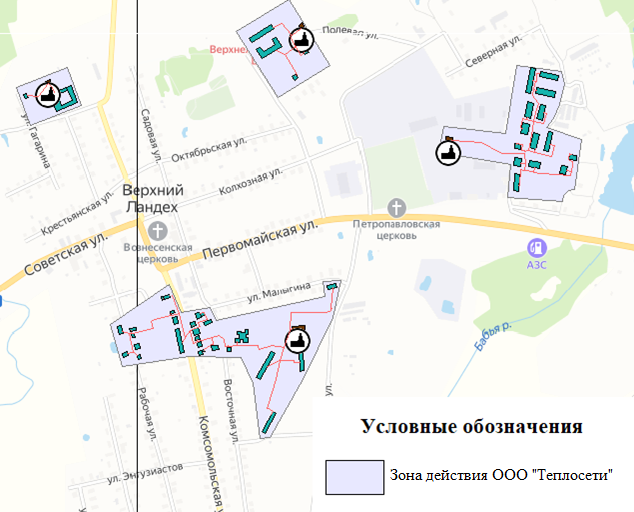 Рис.2.1. Зона действия источников тепловой энергии поселка Верхний ЛандехНаименование показателя201520162017201820192020202120222023202420252026-202712345678910111213Установленная тепловая мощность, в том числе———3,633,633,633,633,633,633,633,633,63Располагаемая тепловая мощность———1,991,991,991,991,991,991,991,991,99Затраты тепла на собственные нужды———0,020,020,0130,0130,0130,0130,0130,0130,013Потери в тепловых сетях———0,150,150,150,150,150,150,150,150,15Расчетная нагрузка на хозяйственные нужды———---------Присоединенная договорная тепловая нагрузка в горячей воде, в том числе———0,840,841,3451,3451,3451,3451,3451,3451,345отопление и вентиляция———0,840,841,3451,3451,3451,3451,3451,3451,345горячее водоснабжение———---------Резерв/дефицит тепловой мощности———0,9870,9870,4750,4750,4750,4750,4750,4750,475Наименование показателя201520162017201820192020202120222023202420252026-202712345678910111213Установленная тепловая мощность, в том числе———1,261,261,261,261,261,261,261,261,26Располагаемая тепловая мощность———0,620,620,620,620,620,620,620,620,62Затраты тепла на собственные нужды———0,0060,0060,0060,0060,0060,0060,0060,0060,006Потери в тепловых сетях———0,040,040,040,040,040,040,040,040,04Расчетная нагрузка на хозяйственные нужды————————————Присоединенная договорная тепловая нагрузка в горячей воде, в том числе———0,150,150,2110,2110,2110,2110,2110,2110,211отопление и вентиляция———0,150,150,2110,2110,2110,2110,2110,2110,211горячее водоснабжение———---------Резерв/дефицит тепловой мощности———0,4240,4240,3610,3610,3610,3610,3610,3610,361Наименование показателя201520162017201820192020202120222023202420252026-202712345678910111213Установленная тепловая мощность, в том числе———1,81,81,81,81,81,81,81,81,8Располагаемая тепловая мощность———1,641,641,641,641,641,641,641,641,64Затраты тепла на собственные нужды———0,0260,0260,02620,02620,02620,02620,02620,02620,0262Потери в тепловых сетях———0,120,120,120,120,120,120,120,120,12Расчетная нагрузка на хозяйственные нужды————————————Присоединенная договорная тепловая нагрузка в горячей воде, в том числе———0,720,721,1451,1451,1451,1451,1451,1451,145отопление и вентиляция———0,720,721,1451,1451,1451,1451,1451,1451,145горячее водоснабжение———---------Резерв/дефицит тепловой мощности———0,4240,4240,3370,3370,3370,3370,3370,3370,337Наименование показателя201520162017201820192020202120222023202420252026-202712345678910111213Установленная тепловая мощность, в том числе———0,80,80,80,80,80,80,80,80,8Располагаемая тепловая мощность———0,40,40,40,40,40,40,40,40,4Затраты тепла на собственные нужды———0,0040,0040,0060,0060,0060,0060,0060,0060,006Потери в тепловых сетях———0,030,030,030,030,030,030,030,030,03Расчетная нагрузка на хозяйственные нужды————————————Присоединенная договорная тепловая нагрузка в горячей воде, в том числе———0,140,140,2310,2310,2310,2310,2310,2310,231отопление и вентиляция———0,140,140,2310,2310,2310,2310,2310,2310,231горячее водоснабжение———---------Резерв/дефицит тепловой мощности———0,4240,4240,1330,1330,1330,1330,1330,1330,133Наименование показателя201520162017201820192020202120222023202420252026-202712345678910111213Установленная тепловая мощность, в том числе———7,4907,4907,4907,4907,4907,4907,4907,4907,490Располагаемая тепловая мощность———4,6504,6504,6504,6504,6504,6504,6504,6504,650Затраты тепла на собственные нужды———0,0560,0560,0510,0510,0510,0510,0510,0510,051Потери в тепловых сетях———0,3400,3400,3400,3400,3400,3400,3400,3400,340Расчетная нагрузка на хозяйственные нужды————————————Присоединенная договорная тепловая нагрузка в горячей воде, в том числе———1,8501,8502,9322,9322,9322,9322,9322,9322,932отопление и вентиляция———1,8501,8502,9322,9322,9322,9322,9322,9322,932горячее водоснабжение————————————Резерв/дефицит тепловой мощности———2,4602,4601,3781,3781,3781,3781,3781,3781,378Наименование источников теплоснабженияПрисоединенная нагрузка в зоне действия источников, Гкал/чПрисоединенная нагрузка в зоне действия источников, Гкал/чПрисоединенная нагрузка в зоне действия источников, Гкал/чПрисоединенная нагрузка в зоне действия источников, Гкал/чРасполагаемая тепловая мощность,Гкал/чНаименование источников теплоснабженияПотребители и зоны действия теплоисточниковОтопление и вентиляцияГВССум-марнаяРасполагаемая тепловая мощность,Гкал/чКотельная №1Админ. и общественные здания , ж/д1,345—1,3451,99Котельная №2ЦРБ, ж/д0,211—0,2110,62Котельная №3ж/д1,145—1,1451,64Котельная №4СОШ, ж/д0,2310,2310,4Всего 2,932—2,9324,65где    Qо от.расчетная тепловая нагрузка на отопление и вентиляцию, Гкал/ч;           nот. - продолжительность отопительного периода, ч;tвн. - расчетная средняя температура воздуха в помещениях, оС;  tср.от. - средняя температура наружного воздуха за отопительный период, оС;            tр - расчетная температура наружного воздуха за отопительный период, оС;Qгвс - расчетная  тепловая нагрузка на ГВС, Гкал/год;где     gгв -норма потребления горячей воды на 1 чел. л/сут.,  gгв = 105 л/сут.;nпотр. - число потребителей (жителей), чел.;qгв- количество тепловой энергии для нагрева 1 м3 воды, Гкал; принимается qгв= 0,05 Гкал/м3nгвс- период ГВС, сут./год; принимается nгвс= 365 сут./год№КотельнаяТип, маркакотлаРежимработыУстановленная мощность,Гкал/чРасполагаемая мощность,Гкал/чВидтопливаСрокслужбыКПД,%Удельный расходтоплива, кг.у.т/Гкал*123456789101Котельная № 1ул. Новая, д. 1аВодогрейный, КВТ-Л-1,0 №1Отопительный период11,99Каменный уголь1450213,21Котельная № 1ул. Новая, д. 1аВодогрейный, КВТ-Л-1,0 №2Отопительный период11,99Каменный уголь1850213,21Котельная № 1ул. Новая, д. 1аВодогрейный, КВТ-Л-0,63 №3Отопительный период0,631,99Каменный уголь1550213,21Котельная № 1ул. Новая, д. 1аВодогрейный, КВТ-Л-1,0 №4Отопительный период11,99Каменный уголь950213,22Котельная № 2ул. Октябрьская, д. 37аВодогрейный, КВТ-Л-0,63 №1Отопительный период0,630,62Каменный уголь1150178,52Котельная № 2ул. Октябрьская, д. 37аВодогрейный, КВТ-Л-0,63 №2Отопительный период0,630,62Каменный уголь850178,53Котельная № 3ул. Строителей, д. 24аВодогрейный, Е-1-0,9 М №1Отопительный период0,61,64Мазут1475213,23Котельная № 3ул. Строителей, д. 24аПаровой, Е-1-0,9 №2Отопительный период0,61,64Мазут2375199,43Котельная № 3ул. Строителей, д. 24аПаровой, Е-1-0,9 М №3Отопительный период0,61,64Мазут275199,44Котельная № 4пер. Школьный, д. 2Водогрейный, КВТ-Л-0,4 №1Отопительный период0,40,4Каменный уголь1250213,24Котельная № 4пер. Школьный, д. 2Водогрейный, КВТ-Л-0,4 №2Отопительный период0,40,4Каменный уголь1150213,2ВсегоВсегоВсегоВсего7,494,65№ п/пПоказатели балансаКотельные ООО «Теплосети»Котельные ООО «Теплосети»Котельные ООО «Теплосети»Котельные ООО «Теплосети»Котельные ООО «Теплосети»№ п/пПоказатели баланса№1№2№3№4итого1Приход:1.1от водоподготовительных установок—————1.2из водопровода сырой воды42,80,242,80,286,0итого приход42,80,242,80,286,02Расход:2.1объем теплоносителя в теплосетях в отопительный период, м325,4224,0418,3521,5249,3342.2объем теплоносителя в теплосетяхв неотопительный период (ГВС), м3—————2.3отопительный период, ч513651365136513651362.4неотопительный период, ч362436243624362436242.5среднегодовой объем теплоносителя в теплосетях, м325,4224,0418,3521,5249,3342.6расчетная тепловая нагрузка на отопление, Гкал/ч1,3450,2111,1450,2312,9322.7расчетная тепловая нагрузка на ГВС, Гкал/ч—————2.8нормативные потери теплоносителя, м3/год42,80,242,80,286,02.9сверхнормативные утечки теплоносителя м3/год—————2.10Тариф на ХВС руб./год45,0245,0245,0245,0245,022.11нормативные затраты на подпитку теплосетей, тыс. руб./год1926,859,01926,859,03,871№ п/пПоказатели баланса2014-2019г.2020г.2021г.2022г.2023г.2024г.2025г.2026г.2027г.1Приход:1.1от водоподготови-тельных установок—————————1.2из водопровода сырой водын/д86,086,086,086,086,086,086,086,0итого приходн/д86,086,086,086,086,086,086,086,02Расход:2.1объем теплоносителя в теплосетях, м3н/д49,33449,33449,33449,33449,33449,33449,33449,3342.2расчетная тепловая нагрузка на отопление, Гкал/чн/д2,9322,9322,9322,9322,9322,9322,9322,9322.3расчетная тепловая нагрузка на ГВС, Гкал/ч—————————2.4объем теплоносителя в системах теплопотреблениям3н/д49,33449,33449,33449,33449,33449,33449,33449,3342.5объем теплоносителя  в системах теплоснабжения ГВСм3—————————2.6нормативные потери теплоносителя, м3/годн/д86,086,086,086,086,086,086,086,02.7нормативные затраты на подпитку теплосетей, тыс. руб./годн/д3,8713,8713,8713,8713,8713,8713,8713,871Наименование потребителяВид топливаПриходтоплива за год (тонн)Расход топлива за год(тонн)Расход условного топлива за год(тут)Низшая теплота сгорания ккал/кг (ккал/нм3)Котельная №1уголь1422,01422,010810,76Котельная№2уголь225,0225,01710,76Котельная№3мазут510,0510,06921,357Котельная№3печное топливо36,036,0521,45Котельная№4уголь228,0228,01730,76Итого2421,02421,02169№Наименование котельнойВид 
топливаНаименование показателя20192020202120222023202420252026-20271Котельная№1  угольВыработка тепловой энергии, Гкал3848,93808,33808,33808,33808,33808,33808,33808,31Котельная№1  угольУдельный расход условного топлива, кг.у.т./Гкал213,2213,2213,2213,2213,2213,2213,2213,21Котельная№1  угольРасход условного топлива, т.у.т.831,9681,3681,3681,3681,3681,3681,3681,31Котельная№1  угольРасход натурального топлива, тыс. куб.м. (т.)975,8799,2799,2799,2799,2799,2799,2799,21Котельная№1  угольМаксимальный часовой расход натурального топлива, 
тыс. куб.м. (т.)/Гкалн/дн/д0,49770,49770,49770,49770,49770,49772Котельная№2МазутВыработка тепловой энергии, Гкал703,1683,8683,8683,8683,8683,8683,8683,82Котельная№2МазутУдельный расход условного топлива, кг.у.т./Гкал178,5178,5178,5178,5178,5178,5178,5178,52Котельная№2МазутРасход условного топлива, т.у.т.129,393,393,393,393,393,393,393,32Котельная№2 угольРасход натурального топлива, тыс. куб.м. (т.)151,7109,5109,5109,5109,5109,5109,5109,52Котельная№2 угольМаксимальный часовой расход натурального топлива, 
тыс. куб.м. (т.)/Гкалн/дн/д0,12980,12980,12980,12980,12980,12983Котельная№3МазутВыработка тепловой энергии, Гкал3250,33196,43196,43196,43196,43196,43196,43196,43Котельная№3МазутУдельный расход условного топлива, кг.у.т./Гкал199,4199,4199,4199,4199,4199,4199,4199,43Котельная№3МазутРасход условного топлива, т.у.т.668,6541,3541,3541,3541,3541,3541,3541,33Котельная№3МазутРасход натурального топлива, тыс. куб.м. (т.)510,1413,0413,0413,0413,0413,0413,0413,03Котельная№3МазутМаксимальный часовой расход натурального топлива, 
тыс. куб.м. (т.)/Гкалн/дн/д0,24950,24950,24950,24950,24950,24954Котельная№4 угольВыработка тепловой энергии, Гкал640,0623,9623,9623,9623,9623,9623,9623,94Котельная№4 угольУдельный расход условного топлива, кг.у.т./Гкал213,2213,2213,2213,2213,2213,2213,2213,24Котельная№4 угольРасход условного топлива, т.у.т.139,6111,1111,1111,1111,1111,1111,1111,14Котельная№4 угольРасход натурального топлива, тыс. куб.м. (т.)163,8130,4130,4130,4130,4130,4130,4130,44Котельная№4 угольМаксимальный часовой расход натурального топлива, 
тыс. куб.м. (т.)/Гкалн/дн/д0,10000,10000,10000,10000,10000,1000ИсточникПланируемые реконструкции, ремонты, замены оборудованияДатаКотельная №3Замена парового котла Е1,0/0,9М2018 г.Котельная №3Замена парового котла Е1,0/0,9М2019 г.Котельная №3Замена дымовой трубы2020 г.Котельная №1Замена водогрейного котла КВТ-Л-0,63 2022 г.Котельная №1Замена водогрейного котла КВТ-Л-0,632024 г.Котельная №1Замена водогрейного котла КВТ-Л- 1, - 1 шт.2022 г.Котельная №1Замена водогрейного котла КВТ-Л- 1,02026 г.Котельная №2Замена водогрейного котла КВТ-Л-0,63 2 шт.2024 г.Котельная №4Замена водогрейного котла КВТ-Л-0,4 2 шт2025 г.ИсточникПланируемые реконструкции, ремонты, замены оборудованияДатаКотельная №2Участок тепловой сети по ул.Октябрьская от ТК №1 до ввода в здание столовой ЦРБ протяженностью 80 п/м, D 76 мм, в двухтрубном исполнении2022 г.Котельная №1Участок тепловой сети от ТК дома №14 по ул.Комсомольская до ТК дома №5 по ул.Рабочая 2022 г.Котельная №3Участок тепловой сети по ул.Строителей от ТК №5 до ввода в д. №13 ул.Строителей, протяженностью 60 м/п, D 57 мм, в двухтрубном исполнении2024 г.ИсточникПланируемые реконструкции, ремонты, замены оборудованияДатаОриентировочная стоимость, млн. рублейКотельная №3Участок тепловой сети по ул. Строителей, от здания котельной № 3 до д. № 10,  в двухтрубном исполнении. Труба в ППУ D 159 мм. L- 239 м/п.2022 г.2,0Котельная №1Замена водогрейного котла КВТ-Л-0,63 в котельной № 12022 г.1,5Котельная №1Замена водогрейного котла КВТ-Л- 1, - 2 шт.2024 г.1,5Котельная №1Замена водогрейного котла КВТ-Л- 1,02022 г.0,8Котельная №2Замена водогрейного котла КВТ-Л-0,63 2 шт.2025 г.1,2Котельная №4Замена водогрейного котла КВТ-Л-0,4 2 шт2022 г.0,9Температура наружного воздуха, 0СНормативная температура теплоносителя в подающем трубопроводе, 0СНормативная температура теплоносителя в обратном трубопроводе, 0С-299570-2893,669,2-2792,368,3-2690,967,5-2589,566,7-2488,165,8-2386,764,9-2285,364,1-2183,963,2-2082,562,3-1981,161,4-1879,760,5-1778,359,6-1676,858,7-1575,457,8-1473,956,9-1372,556-127155,1-1169,554,1-1068,153,2-966,652,2-865,151,2-763,650,3-662,149,3-560,548,3-45947,3-357,446,3-255,945,2-154,344,2052,743,2151,142,1249,541347,939,9446,238,8544,537,6642,836,5741,135,3839,434Наименование теплоснабжающей организацииОбъем полезного отпуска теплоты, Гкал/год (%)Протяженность теплосетей, км (%)Объем теплосетей, м3 (%)Наличие достаточной технической и кадровой базыООО «Теплосети»8312,4  (100%)5,86 (100%)49.33(100%)Имеется